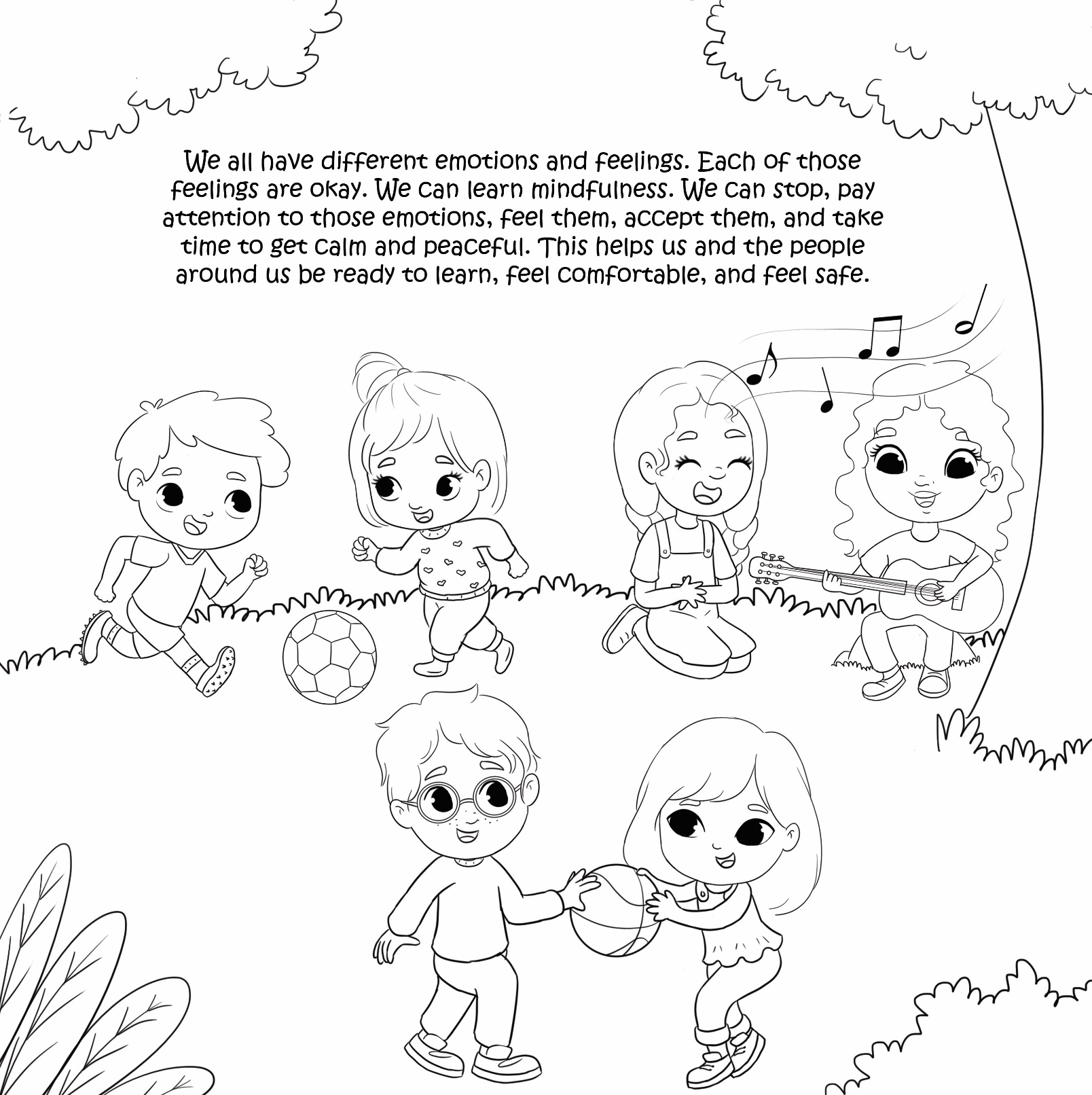 © Kindness & StoriesMy Mindful Friends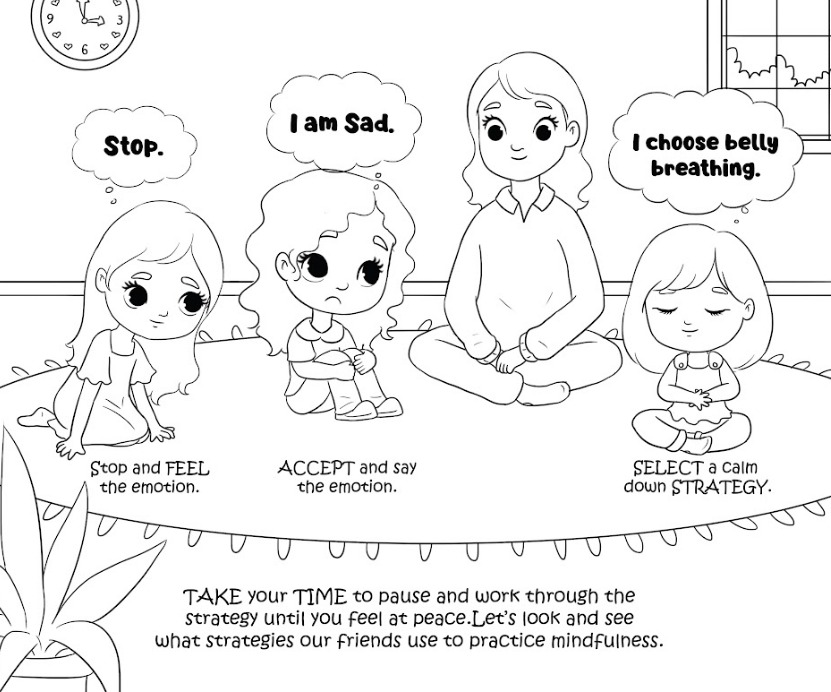 © Kindness & Stories